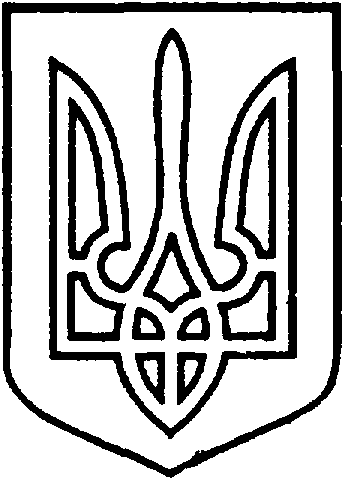 СЄВЄРОДОНЕЦЬКА МІСЬКА ВІЙСЬКОВО-ЦИВІЛЬНА АДМІНІСТРАЦІЯ  СЄВЄРОДОНЕЦЬКОГО РАЙОНУ  ЛУГАНСЬКОЇ  ОБЛАСТІРОЗПОРЯДЖЕННЯкерівника Сєвєродонецької міської  військово-цивільної адміністрації 24 травня 2021 року                                                              №754     Про присвоєння звання „ Почесний
громадянин міста  Сєвєродонецька”До Дня міста -2021Керуючись Законом України „ Про військово-цивільні адміністрації ”,  на підставі Положення про присвоєння звання „ Почесний громадянин міста Сєвєродонецька”, затвердженого розпорядженням керівника Сєвєродонецької міської ВЦА від 08.04.2021 р. № 374 та змін до нього, затверджених розпорядженням керівника Сєвєродонецької міської ВЦА від 20.05.2021 р. № 739, розглянувши протокол засідання Конкурсної комісії від 30.04.2021 р.,зобов’язую:Присвоїти звання „ Почесний громадянин міста Сєвєродонецька”: ДРАГОМИРЕЦЬКОМУ Євгену Христофоровичу, учаснику бойових дій у Другій світовій війні, колишньому головному лікарю Сєвєродонецького міського онко-диспансеру, відзначаючи його бойові заслуги та вагомий особистий внесок у розвиток медицини міста;КРИВОХИЖІ Василю Івановичу, ветерану ПрАТ „СЄВЄРОДОНЕЦЬКЕ ОБ’ЄДНАННЯ АЗОТ”, відзначаючи його багаторічну сумлінну працю, високий професіоналізм, активну участь у громадському житті міста та з нагоди 70-річчя ПрАТ „СЄВЄРОДОНЕЦЬКЕ ОБ’ЄДНАННЯ АЗОТ”.2.   Розпорядження підлягає оприлюдненню.3.   Контроль за виконанням даного розпорядження покласти на заступника керівника Сєвєродонецької міської ВЦА Ірину СТЕПАНЕНКО. Керівник Сєвєродонецької міськоївійськово-цивільної адміністрації  		                Олександр СТРЮК 